Российская ФедерацияБрянская областьАДМИНИСТРАЦИЯ ЗЛЫНКОВСКОГО РАЙОНАПОСТАНОВЛЕНИЕот  16.10.2023 г.   № 296         г. ЗлынкаО добавлении точки сбора ТКОВ соответствии со статьей 13.4 Федерального  закона «Об отходах производстваи потребления», постановлением Правительства Российской Федерации  от 31.08.2018г. № 1039 «Об утверждени правил  обустройства мест (площадок) накопления твердых коммунальных  отходов и ведение их реестра», ФЗ – 131.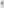 Уставом Злынковского городского поселения.ПОСТАНОВЛЯЮ:Включить в реестр площадку накопления твердых коммунальных отходов, расположенною на территории г. Злынка, ул. Республиканская, д. 161, координаты 52.425731, 31.733455.Настоящее постановление вступает в силу с момента его подписания.Постановление разместить на сайте администрации района в сети «Интернет».Контроль за исполнением Постановления возложить на начальника отдела ЖКХ и благоустройства администрации Злынковского района Ковалеву Н.М.Глава администрации                                                                 А.А. Поддубный